GRADO DECIMO Y ONCEESTRUCTURA DEL DEPORTE COLOMBIANO:El deporte en Colombia es una actividad de gran atención para personas de todas las edades. Ello ha permitido que este país suramericano se destaque en certámenes regionales e internacionales con deportistas de talla mundial, al punto de ser considerada la tercera potencia deportiva en Latino américa detrás de Cuba y Brasil, así como la quinta a nivel panamericano detrás de Estados Unidos, Canadá, Cuba y Brasil respectivamente. La historia del deporte en Colombia, sin embargo, ha sido bastante difícil, así como la atención a la cultura y al arte, debido a la falta de políticas de máxima promoción y continuidadEl sector nuestro está regido por la constitución de 1991 en su artículo 52, donde se consigna que el deporte y la recreación es un derecho público, que tenemos los colombianos. En ese sentido fue promulgada la ley 181 de 1995, conocida como la Ley Nacional del Deporte, así como el decreto ley 1228, reglamentario, y recientemente, la resolución 231 de noviembre de 2011, donde se dan lineamientos para la organización y estructuración deportiva en nuestro país.Las principales fuentes de financiación del sector en el país son: Recursos de funcionamiento e inversión del Presupuesto General de la Nación, Recursos de propósito general del Sistema General de Participaciones establecido en la ley 715 de 2001. ◦ Se destina el 4% al deporte y la recreación, Recursos propios de los Entes Territoriales. Recursos provenientes del 25% de los recursos generados por el incremento del 4% al IVA del servicio de telefonía móvil. Ley del tabacoSISTEMA NACIONAL DEL DEPORTEConjunto de organismos, articulados entre sí, para permitir el acceso de la comunidad al deporte, la recreación, el aprovechamiento del tiempo libre, la educación extraescolar y la educación física.ORGANISMOS SISTEMA NACIONAL DEL DEPORTEDECRETO 215 DE 2000 Se modifica la estructura del Instituto Colombiano del Deporte, ColdeportesCOLDEPORTEStiene como objetivo, dentro del marco de sus competencias y de la ley, formular, adoptar, dirigir, coordinar y ejecutar la política pública, planes, programas y proyectos en materia el deporte, la recreación, el aprovechamiento del tiempo libre y la actividad física, para promover el bienestar, la calidad de vida, así como contribuir a la salud pública, a la educación, a la cultura, a la cohesión social, a la conciencia nacional y a las relaciones internacionales, a través de la participación de los actores públicos y privados. COMITÉ OLÍMPICO COLOMBIANO Fue creado el 3 de julio de 1936. Su misión es la de coordinar esfuerzos para proteger el movimiento olímpico y consolidar su desarrollo, el cumplimiento de las normas de la Carta Olímpica y promover la preparación, selección y participación de deportistas en los Juegos Olímpicos y otras competencias nacionales e internacionales.FEDERACIONES DE DEPORTE EN COLOMBIAFederación Colombiana de Actividades Subacuáticas - FEDECASFederación Colombiana de Atletismo - FECODATLEFederación Colombiana de Automovilismo Deportivo - FEDEAUTOSFederación de Arqueros de ColombiaFederación Colombiana de Bolos - FEDECOBOLFederación Colombiana de BridgeFederación Colombiana de CiclismoFederación Ecuestre de Colombia - FECFederación Colombiana de Esgrima - FCEFederación Colombiana de Esquí Naútico - FEDESQUIFederación Colombiana de FútbolFederación Colombiana de GolfFederación Colombiana de Clubes de HapkidoFederación Colombiana de Karate-DO - FCKFederación Colombiana de Karts - FEDEKARTFederación Colombiana de Motociclismo - FEDEMOTOFederación Colombiana de Motonáutica - FCMFederación Colombiana de Natación - FECNAFederación Colombiana de Patinaje - FEDEPATINFederación Colombiana de Squash - FEDESQUASHFederación Colombiana de TenisFederación Colombiana de Tiro y Caza DeportivaFederación Colombiana de VelaFederación Colombiana de Voleibol - FEDEVOLEIDeportes aéreosDeportes de las fuerzas armadasDeportes montaña y escaladaParaolímpicaTRABAJOLeer el documento el deporte colombiano y realizar un ensayo de una hoja.2. investigar cuales son los diferentes entes deportivos departamentales que existen en Colombia.3. como se llama el ente deportivo de nuestro municipio y qué programas viene realizando.4. Qué son los clubes deportivos y promotores y que se necesita para conformar cada uno de ellos.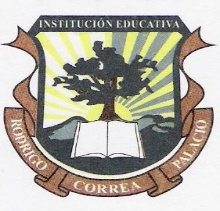 MUNICIPIO DE MEDELLÍN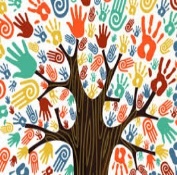 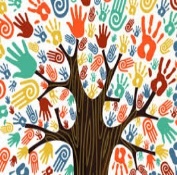 SECRETARÍA DE EDUCACIÓN MUNICIPALI.E. RODRIGO CORREA PALACIOAprobada por Resolución 16218 de noviembre 27 de 2002DANE 105001006483 - NIT 811031045-6DOCENTE: SAUL DAVID RUEDADOCENTE: SAUL DAVID RUEDAAREA: EDUCACION FISICA RECREACIÓN Y DEPORTES.GRADO:   DECIMOPERIODO: 2INTENSIDAD SEMANAL:  2 HFECHA DE ENTREGA: FECHA DE ENTREGA: FECHA DE DEVOLUCIÓN:  PLAN DE MEJORAMIENTO PERIODO UNO 2022PLAN DE MEJORAMIENTO PERIODO UNO 2022